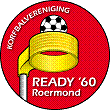 JEUGDKAMP READY’60 7-8-9 juni 2019Ready‘60 organiseert zoals vanouds het jaarlijkse jeugdkamp tijdens het Pinksterweekend; 7-8-9 juni 2019!Deelname hieraan staat open voor alle actieve jeugdleden vanaf 4 jaar (vanaf de kangoeroes) en voor steunende leden vanaf 6 jaar.Het kamp is voor een aantal spelers van het G-team (info via Patty), de aspiranten en junioren van vrijdagavond t/m zondagmiddag. De kosten hiervoor bedragen slechts € 35.- pp.Voor alle kangoeroes, pupillen F, pupillen E en de G-korfballers is het kamp van zaterdagmorgen t/m zondagmiddag.De kosten zijn voor hen iets lager, nl. €30,- pp.Kosten voor de leiding bedragen €20,- pp. (hele kamp) of 7,50 per dag.Wil je graag mee als leiding, stuur dan een mailtje naar kamp@ready60.nlTrainers van de teams worden sowieso benaderd door de kampcommissie om mee te gaan. Ga je mee als leiding? Zorg dan dat je de kosten vooraf hebt overgemaakt op onderstaand rekeningnummer. Meer informatie, vraag de kampcommissie.Opgave kan alleen geschieden middels het inleveren van het bijgevoegd inschrijfformulier (bij voorkeur digitaal) via kamp@ready60.nl (of op papier bij iemand van de kampcommissie). De inschrijving is pas definitief wanneer het inschrijfgeld op de kamprekening staat. Contant betalen kan niet.Het kampgeld overmaken kan op rekeningnummer: NL77INGB0002144274 t.n.v. Ready'60 o.v.v. kamp 2019 + naam + achternaam + team. Let op, dit is een ander rekeningnummer dan dat voor reguliere contributiebetalingen gebruikt wordt.LET OP:  Alleen bij inlevering van het formulier in combinatie met overmaken van het geldbedrag geldt de opgave. De inschrijving is pas geldig als het geld op de rekening staat. Het inleveren van het papieren inschrijfformulier dient te gebeuren bij de mensen van de Kamp Cie.Inschrijven kan tot 10 mei 2019. Alle overige informatie wordt te zijner tijd middels een infoboekje verstrekt. Dit zal digitaal gebeuren op het mailadres dat opgegeven is op het inschrijfformulier. Tevens zullen whatsapp groepen aangemaakt worden om tijdens het kamp informatie en eventuele foto’s door te sturen.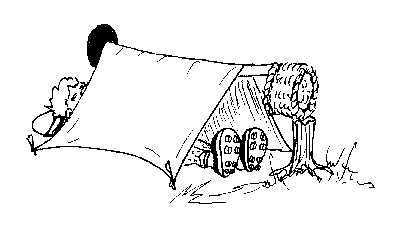 Namens de Kampcommissie:Ashley – Marieke – Jule – Rianne – Patty INSCHRIJFFORMULIER JEUGDKAMP READY’60    7-8-9 juni 2019                Ouder(s)/verzorger(s) van (naam + voorletters)...........................................................................geeft/geven toestemming dat zoon/dochter van 7 t/m 9 juni 2019 meegaat op het kamp van Ready ’60.Voornaam en geboortedatum lid: ................................................................................................Adres: .................................................................................................................................................Postcode: ..........................................................................................................................................Woonplaats: ......................................................................................................................................Tijdens het kamp zijn wij te bereiken op:Mobiel: ...............................................................................................................................................Overige Telefoonnummer(s), graag specificeren: .......................................................................Mailadres: ..........................................................................................................................................Het kind is tegen ziektekosten verzekerd bij:Naam maatschappij: ......................................................................................................................Polisnummer.......................................................................................................................................Het kind is WA verzekerd bij:Naam maatschappij: ......................................................................................................................Polisnummer.......................................................................................................................................Vraagt de gezondheid van uw kind om speciale behandeling? Zo ja, welke?........................................................................................................................................................................................................................................................................................................................................................................................................................................................................................................................................................................................................................................................Moet uw kind medicijnen gebruiken? Zo ja, welke en wanneer? Heeft het kind deze in eigen beheer?........................................................................................................................................................................................................................................................................................................................................................................................................................................................................................................................................................................................................................................................Heeft uw kind allergieën?........................................................................................................................................................................................................................................................................................................................................................................................................................................................................................................................................................................................................................................................Kan en mag uw kind zwemmen? Heeft het een diploma?........................................................................................................................................................................................................................................................................................................................................................................................................................................................................................................................................................................................................................................................Bijzonderheden anders dan hierboven genoemd?........................................................................................................................................................................................................................................................................................................................................................................................................................................................................................................................................................................................................................................................Wilt u als ouder eventueel helpen bij een activiteit of klus op kamp?........................................................................................................................................................................................................................................................................................................................................................................................................................................................................................................................................................................................................................................................OndertekeningDatumNaamN.B. Bovenstaande gegevens zullen enkel gebruikt worden voor het jeugdkamp. Wij zullen deze gegevens opslaan in de OneDrive waar enkel de kampcommissie toegang tot heeft. Belangrijke informatie zal ter kennis worden gesteld aan de leiding van het betreffende team. Na afloop van het jeugdkamp zullen deze gegevens door ons worden verwijderd. Tevens zullen er tijdens het kampweekend foto’s worden gemaakt die eventueel ook op facebook en/of de ready site worden gezet. Mocht iemand hier bezwaar tegen hebben, laat dit voor aanvang van het kamp weten aan één van de leden van de kampcommissie. 